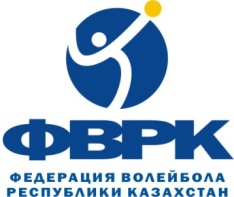 КОМИТЕТ ПО ДЕЛАМ СПОРТА И ФИЗИЧЕСКОЙ КУЛЬТУРЫМИНИСТЕРСТВА КУЛЬТУРЫ И СПОРТАРЕСПУБЛИКИ КАЗАХСТАННАЦИОНАЛЬНЫЙ ОЛИМПИЙСКИЙ КОМИТЕТКАЗАХСТАНСКАЯ ФЕДЕРАЦИЯ ВОЛЕЙБОЛА 2-й тур Чемпионат Республики Казахстан по пляжному волейболу среди юношей 2007-2008 год01-05 августа 2021 г. 							     			г. Актау РЕГИСТРАЦИЯ КОМАНДГлавный судья							С. СупагалиевГлавный секретарь						Л.Черкасова№п/пКомандыГородСостав командыФамилия, имя1«Каспий - 5 »АктауМастихин Владислав1«Каспий - 5 »АктауКулболдыев Нурболды2«Каспий - 7»АктауЖолдос Ерасыл2«Каспий - 7»АктауКанюхов Егор3«Байзақ ауданы-1»Жамбылская обл.Кутылмурат Бекарыс3«Байзақ ауданы-1»Жамбылская обл.Уйсинбай Ерназ4«Байзақ ауданы-2»Жамбылская обл.Дунганов Куатбек4«Байзақ ауданы-2»Жамбылская обл.Канат Алиби5«Жуалы - 1»Жамбылская обл.Асет Арман5«Жуалы - 1»Жамбылская обл.Ортай Алихан6«Жуалы - 2»Жамбылская обл.Енсебек Арман6«Жуалы - 2»Жамбылская обл.Оспан Мейрлан7«Шоғы - 1»МунайлыАманбаев Нурбол7«Шоғы - 1»МунайлыКылышбай Елдос8«Шоғы - 2»МунайлыДабысов Акылбек8«Шоғы - 2»МунайлыДиканбай Мейрамбек9«Туркестан»ШымкентКайсарбек Аслан9«Туркестан»ШымкентСейтим Дидар